Publicado en Madrid el 04/06/2019 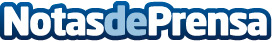 Espacio BIM aplica la gamificación en sus Máster BIMAcercan el proceso de diseño y creación de la formación online en entorno BIM de Espacio BIMDatos de contacto:Agustin Sánchez Ortega848 47 16 46Nota de prensa publicada en: https://www.notasdeprensa.es/espacio-bim-aplica-la-gamificacion-en-sus Categorias: Internacional Nacional Educación Juegos Universidades Innovación Tecnológica http://www.notasdeprensa.es